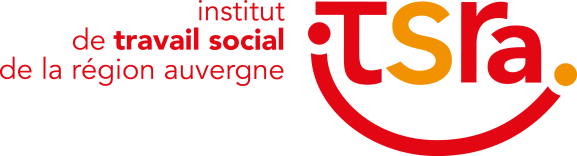 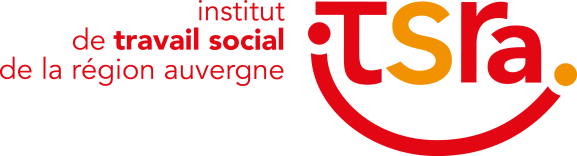 Dossier de demande d’allègement et/ou de dispense Vous êtes admis(e) en formation au sein de l’ITSRA. En fonction de vos acquis de formation (diplôme obtenu et/ou niveau de qualification universitaire) et/ou de votre expérience professionnelle, vous pouvez être concerné(e) par une mesure d’allègement et/ou de dispense de formation théorique et/ou de formation pratique, selon les dispositions des textes réglementaires.Afin que votre situation soit étudiée, vous devez compléter ce dossier et joindre les documents listés ci-dessous :Photocopies de vos diplômesPhotocopies de vos certificats (ou attestation) de travailPhotocopies de vos attestations de présence ou de compétencesPhotocopie Recto-Verso de votre pièce d’identitéCurriculum-VitaeDescriptif des Unités d’Enseignement des diplômes universitaires obtenusLe dossier complet devra être retourné au secrétariat de votre filière AVANT l’entrée en formation.Les demandes d’allègement (ou dispense) seront étudiées par le coordonnateur de la formation et validées ensuite en commission au sein de l’ITSRA.Nom d’usage : 	Nom de naissance : 	Prénoms :	Adresse postale :	Téléphone :	Adresse mail : 	*pour chaque diplôme noté, joindre la photocopie associée*pour chaque expérience citée, joindre un justificatif (certificat de travail ou attestation)*pour chaque formation suivie, joindre un justificatif (attestation de présence, attestation de compétences…)Fait à : 	 le : 	Signature : Formation suivie au sein de l’ITSRA : 	Statut :  Formation Initiale   Formation Continue  ApprentissageDIPLOMESDIPLOMESDiplômes de l’enseignement général, professionnel, technologique*Diplômes de l’enseignement général, professionnel, technologique*Intitulé du diplômeDate d’obtentionDiplômes en Travail Social*Diplômes en Travail Social*Intitulé du diplômeDate d’obtentionEXPERIENCES PROFESSIONNELLES*EXPERIENCES PROFESSIONNELLES*EXPERIENCES PROFESSIONNELLES*ÉtablissementEmploi occupéDate (début et fin) du contratOu duréeFormations personnelles diverses*Formations personnelles diverses*Formations personnelles diverses*NatureContenuDurée